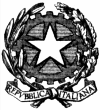 ISTITUTO COMPRENSIVO/OMNICOMPRENSIVO________________________________________ORGANICO DI FATTO SCUOLA DELL’INFANZIA A.S. 2024/2025Codice Istituto Riferimento: PZIC                         			Codice Plesso: PZAA                                 			Nome Plesso								Comune____________________________Dati per il SostegnoData_______________________                                                                                             IL DIRIGENTE SCOLASTICO_________________________________Causale dell’eventuale incremento/decremento del numero di alunni rispetto a quello comunicato in Organico di Diritto (nulla osta in ingresso indicando anche l’Istituto scolastico di provenienza, nulla osta in uscita indicando l’Istituto scolastico di destinazione, alunni ripetenti, alunni provenienti dall’estero, ecc.…) Si chiede di indicare il numero di protocollo in ingresso delle richieste dei genitori per il nulla osta in uscita degli alunni)a._________________________________________________________________________________________________b._________________________________________________________________________________________________c._________________________________________________________________________________________________d._________________________________________________________________________________________________ ALUNNIminori di 4 anni(nati nel 2021 o dopo)tra 4 e 5 anni(nati nel 2020)maggiori di 5 anni(nati nel 2019 o prima)N° TOTALE ALUNNIN° SEZIONIOrario NormaleOrario RidottoALUNNIminori di 4 anni(nati nel 2021 o dopo)tra 4 e 5 anni(nati nel 2020)maggiori di 5 anni(nati nel 2019 o prima)Orario normaleOrario ridotto	 	 